Unit 2: Ratios and Proportional Reasoning	Name _____________________________  
 Study GuideWrite an equivalent ratio to 2:3.   _____________The ratio of boys to girls in a class is 3:4. If there are 42 students in the class, how many are boys? ______Write the rate as a unit rate: $48 for 4 tickets. _______Joe drove 215 miles in 3 hours. Moe drove 240 miles in 4 hours. Who drove at the fastest rate of speed?  _______  How fast was each person driving?   Joe_______________   Moe ________________Replace the x, y, and z in the tables of equivalent ratios with the correct number. Do not simplify the answers.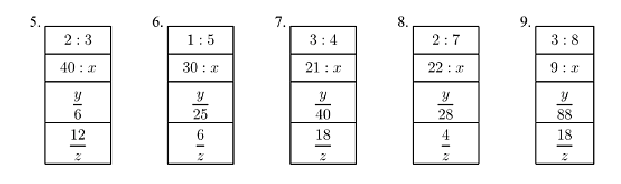 The prices of 4 different bottles of shampoo are given in the table.  Which bottle size is the best value? ________Determine the missing value.               The table below shows the number of each item sold at the concession stand. What might the ratio 3:2 represent?Using the same table above, what is the ratio of hot dogs to popcorn?  _________What is the ratio of Nachos to all food items?  __________Use the double number line below to answer questions 15-18. How long will it take to read 27 pages?  _________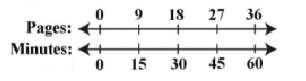 How many pages can be read in 15 minutes? _________How long will it take to read 90 pages? _________How many pages can be read in 2 hours? _________The table below shows the cost for varying number of books.                                                                                                   If the relationship stays the same, determine the value of n.  ________The graph below compares cups to pints. Which of the following ordered pairs would also satisfy this relationship?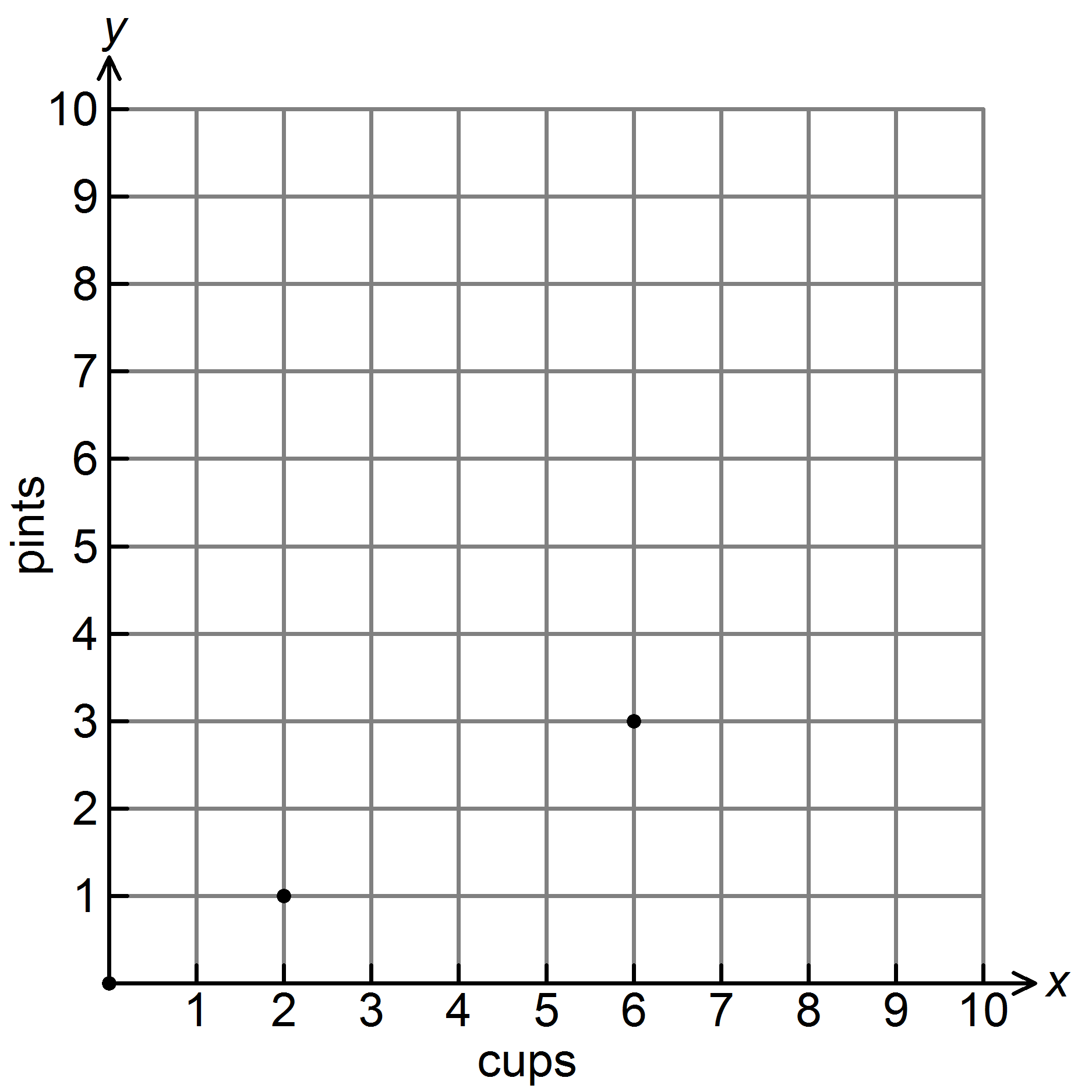 Thirteen is 25% of what number?   _____________Find 15% of 32.  ______________If in a class of 40 students, 45% are in Band, how many students are in Band? ________Ann deposits 20% of her earning each week into her savings account. If she deposited $17 this week, how much did she earn? __________If 1 inch is approximately 2.54 centimeters, about how many centimeters are equal in length to 1 foot?   _______SizePrice24 ounces$4.5015 ounces$2.308 ounces$1.604 ounces$0.95ItemQuantity SoldPopcorn20Nachos15Hot Dog25Candy Bar30Number of BooksCost3$245$4012$9620nA.(4, 2)B.(2, 4)C.(2, 0)D.(1, 2)